中采建培教育技术院文件中采建培〔2023〕8号关于举办EPC工程总承包项目全过程（立项、招采、建设）等阶段疑难问题解析专题训练营的通知各有关单位：依据国务院2019年7月1日颁布实施的《政府投资条例》，依据住建部、国家发改委2020年3月1日联合发布《房屋建筑和市政基础设施项目工程总承包管理办法》（[2019]12号），以及住房和城乡建设部、市场监管总局制定了《建设项目工程总承包合同（示范文本）》（GF-2020-0216）。如何识别EPC工程总承包项目立项、招采、建设等阶段风险防控及项目合规性审查。同时，对EPC项目合同履约风险把控、工程造价、审计等阶段各个节点存在的纠纷及隐患点、涉法行政诉讼案件如何进行有效处理。以达到提升政府及企业项目投资及项目执行管控能力，适应新时期下项目的发展需求。为帮助政府职能部门、协会、建设单位、设计单位、施工单位、监理单位、全过程项目咨询单位等相关人员学习理解EPC工程总承包项目全过程行业新政策和管控方法，全面提高项目管理水平，厘清实务中重点难点、疑点、焦点等专业共性问题，实质性地提高专业素养和能力。中采建培教育技术院决定于举办“EPC工程总承包项目全过程（立项、招标、建设）等阶段疑难问题解析专题训练营”。请各单位积极组织本单位及下属单位相关人员参加。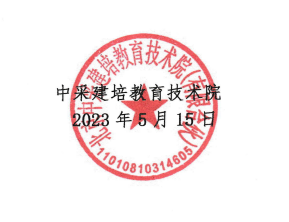 附件一：相关内容  附件二：报名表一、培训内容（一）政府投资类EPC工程总承包项目立项阶段疑难问题：1.EPC工程总承包项目立项的合规性？2.EPC工程总承包项目立项选址与区域经济发展是否相辅相成?3.EPC工程总承包项目立项阶段调规的可行性与科学性分析?4.EPC工程总承包项目立项阶段土地获取的方式及其合规性审查?5.EPC工程总承包项目立项阶段集体用地、建筑用地、林业用地、宅基地之间的关联关系及其边界条件？6.EPC工程总承包项目建议书编制依据及其科学性分析？7.EPC工程总承包项目建议书批复文件的有效性？8.如何划定EPC工程总承包项目可研的建设边界？9.如何确定EPC工程总承包项目可研的科学性与真实性?10.基于可研及地勘等文件下初步设计的方向与目标？11、EPC工程总承包项目初步设计的深度是否影响项目实施？12、EPC工程总承包初步设计批复的基本条件？（二）政企合作模式下EPC工程总承包项目立项阶段疑难问题1. 如何处理 PPP + EPC模式下立项阶段征拆费与安置费?2. 如何界定ABO + EPC模式下立项阶段项目执行主体资格?3. EOD + EPC模式下立项阶段的投资分析及财务分析？4. F + EPC模式的合规性审查与政府隐性债务分析？5. PPP+专项债模式下的EPC工程总承包立项阶段合规性分析？6. 如何定性政企合作模式下的政府隐性债务？7. 政企合作模式下的EPC工程总承包项目是否受《政府投资条例》管制？8. 政企合作模式下的EPC工程总承包项目是否受《房屋建筑与市政基础设施项目工程总承包管理办法》管制?（三）EPC项目招标阶段疑难问题1. 政府投资类EPC工程总承包项目招标的边界条件？2. 政府投资类EPC工程总承包项目招标的基准?3. 如何界定政府投资类EPC项目招标阶段初步设计与概算的深度?4. 政企合作模式下EPC项目招标是否以初设概算作为要约基本条件？5. EPC工程总承包项目招标采用费率下浮+总价包干模式的利弊分析？6. EPC工程总承包项目招标的三大基准线控制原则?7. 招标阶段是否要求承包人带设计方案投标？8. 固定总价合同的局限性？9.  EPC联合体投标的利弊分析？10. EPC联合体成员间责任划分的标准与依据？11. EPC联合体业绩申报的基本原则有哪些？12. EPC项目组价的清单及基本原则？13. EPC工程总承包项目招标文件主项清单的边界？14. EPC工程总承包项目合同范本有哪些基本条件？15. EPC工程总承包项目项目建设边界与合同边界的区别？16. EPC工程总承包项目计价规则设定哪些基本原则？17. 如何复核EPC项目招标文件的完整性与真实性？18. EPC项目能否采用进行模拟清单报价？19. EPC项目投标中盈亏平衡分析与财务分析的区别？20. EPC项目招标阶段建管费、暂列金、预备费、总承包服务费等计费依据及其使用规则？（四）EPC项目建设阶段疑难问题1.如何认定EPC项目中标后的项目执行主体资格？2.EPC项目中标后，合同签署前有哪些关键事项？3.EPC联合体项目部的权力与义务？4.EPC联合体项目部管理程序及其管控原则有哪些？5.EPC联合体项目部有哪些组织架构与管控流程？6.EPC联合体项目部中设计部门的岗位职责与管理边界？7.EPC工程总承包项目设计管理的核心有哪些？8.如何确定EPC工程总承包项目设计、采购、施工的工作界面？9.试运行费用的计费标准及其使用范围？10.EPC联合项目部设计单位是否有权限直接对接业主？11.EPC联合体项目部中业主是否有权限直接对设计院发布指令？12.EPC项目执行中只有会议纪要，业主签字但并未盖章，该会议纪要是否有效？如涉及到改变项目属性，能否据此发起变更？13.EPC工程总承包项目中清单计价的利弊？14.EPC工程总承包项目如何采用量价分离进行计价？（五）EPC项目变更与审计疑难问题1.如何界定项目建设边界与EPC合同边界？2.清单计价规则下，如何处理预算超合同价、超概算价、超估算价？3.EPC项目中，招标文件的错误是否能作为变更依据？4.EPC项目超出合同约定的调价范围是否还能进行变更？5.EPC项目总承包模式的盈利点有哪些？6.EPC项目中，需要进行认质认价的设备及材料如何定价？  7.EPC项目执行过程中，业主口头变更，是否代表项目可以进行变更？8.EPC项目执行过程中业主在施工图设计时要求提标，是否构成项目变更？是否可以进行变更签证？9.EPC项目执行过程中，项目结算以审定的施工图预算作为基价进行结算，基于此条件下如何做项目结算？10.EPC项目执行过程中，项目结算以审定的施工图预算同比例下浮后作为基价进行结算，基于此条件下如何做项目结算？11.EPC项目执行过程中，跟计、财审、全咨三方之间的关系与工作界面？12.EPC项目执行过程中，通过设计优化出的利润是否归属承包人？13.EPC项目执行过程中，基于业主的要求项目建设内容进行调整，调整后的规模超出初设或可研的10%以上，是否合规？14.EPC项目财审施工图预算是否要在原施工图预算的基础上进行扣减？15.EPC项目执行过程中，基于双下浮的结算规则，如何编制施工图预算？16.如何界定EPC项目合同价与结算价之间的关联关系？二、培训对象各地政府建设项目监管部门、工程交易中心、投资项目评审中心；各业主单位从事项目管理、合同管理、工程项目建设、开发、审计等相关部门人员；各建筑施工企业、工程公司、总承包公司、设计院、成套设备公司、设备材料供应商、国际招标公司、律师事务所及各公司的总经理、副总经理、部门经理、项目经理、市场开发、法务专员等相关部门负责人、中高等院校、医院及科研机构、参与EPC项目管理的所有管理者。三、拟邀专家国家发改委、住建部、行业协会、参与新规范编写的有关专家和国内一流EPC总承包项目管理丰富经验的实战专家现场授课，结合经典实例分析，并进行现场答疑和互动交流。四、培训时间和地点2023年07月06日-09日（06日全天报到）地点：广州市2023年07月27日-30日（27日全天报报）地点：昆明市2023年08月16日-19日（16日全天报到）地点：青岛市2023年09月06日-09日（06日全天报到）地点：上海市2023年09月22日-25日（22日全天报到）地点：郑州市五、收费标准标准：3600元/人（含培训、资料、课件、场地、午餐费、专家等），住宿会务组统一安排，费用自理。六、联系方式报名负责人：聂红军 主任18211071700（微信）   电  话：13141289128        邮    箱：zqgphwz@126.com  qq咨询：3177524020        网    址：http://www.zqgpchina.cn附件二：“EPC工程总承包项目全过程（立项、招采、建设）等阶段疑难问题解析专题训练营”报名回执表注：1.本次培训内容及建筑口相关管理培训均可赴企业提供内训;2.欢迎与会代表携带相关资料和案例赴会与专家进行交流3.报名负责人：聂红军 主任18211071700（微信）   电  话：13141289128        邮    箱：zqgphwz@126.com  qq咨询：3177524020        网    址：http://www.zqgpchina.cn（开票单位）邮  编邮  编通讯地址联 系 人E-mailE-mailE-mailE-mailE-mail电    话传  真传  真传  真传  真传  真姓    名性 别部  门职  务手 机手 机手 机手 机手 机E-mailE-mail是否住宿□是     □否□是     □否住宿要求□单住(需另补床位费) □合住□单住(需另补床位费) □合住□单住(需另补床位费) □合住□单住(需另补床位费) □合住□单住(需另补床位费) □合住□单住(需另补床位费) □合住□单住(需另补床位费) □合住参会地点付款方式□通过银行  □微信或支付宝□通过银行  □微信或支付宝□通过银行  □微信或支付宝□通过银行  □微信或支付宝金额 额开票信息□增值税专用发票         □增值税普票□增值税专用发票         □增值税普票□增值税专用发票         □增值税普票□增值税专用发票         □增值税普票□增值税专用发票         □增值税普票□增值税专用发票         □增值税普票□增值税专用发票         □增值税普票□增值税专用发票         □增值税普票□增值税专用发票         □增值税普票□增值税专用发票         □增值税普票开票信息收款账户单位名称：北京众兴企培咨询有限公司开户行：中国工商银行股份有限公司北京龙泉支行账  号：0200002009200234085（行号：102100000208）单位名称：北京众兴企培咨询有限公司开户行：中国工商银行股份有限公司北京龙泉支行账  号：0200002009200234085（行号：102100000208）单位名称：北京众兴企培咨询有限公司开户行：中国工商银行股份有限公司北京龙泉支行账  号：0200002009200234085（行号：102100000208）单位名称：北京众兴企培咨询有限公司开户行：中国工商银行股份有限公司北京龙泉支行账  号：0200002009200234085（行号：102100000208）单位名称：北京众兴企培咨询有限公司开户行：中国工商银行股份有限公司北京龙泉支行账  号：0200002009200234085（行号：102100000208）单位名称：北京众兴企培咨询有限公司开户行：中国工商银行股份有限公司北京龙泉支行账  号：0200002009200234085（行号：102100000208）单位名称：北京众兴企培咨询有限公司开户行：中国工商银行股份有限公司北京龙泉支行账  号：0200002009200234085（行号：102100000208）单位名称：北京众兴企培咨询有限公司开户行：中国工商银行股份有限公司北京龙泉支行账  号：0200002009200234085（行号：102100000208）单位名称：北京众兴企培咨询有限公司开户行：中国工商银行股份有限公司北京龙泉支行账  号：0200002009200234085（行号：102100000208）单位名称：北京众兴企培咨询有限公司开户行：中国工商银行股份有限公司北京龙泉支行账  号：0200002009200234085（行号：102100000208）备注请将参会回执回传或E-mail至会务组，在报名3日内将培训费通过银行或邮局等方式付款，会务组确认到款后即发《参会凭证》，其中将详细注明报到时间、地点、等具体安排事项。请将参会回执回传或E-mail至会务组，在报名3日内将培训费通过银行或邮局等方式付款，会务组确认到款后即发《参会凭证》，其中将详细注明报到时间、地点、等具体安排事项。请将参会回执回传或E-mail至会务组，在报名3日内将培训费通过银行或邮局等方式付款，会务组确认到款后即发《参会凭证》，其中将详细注明报到时间、地点、等具体安排事项。请将参会回执回传或E-mail至会务组，在报名3日内将培训费通过银行或邮局等方式付款，会务组确认到款后即发《参会凭证》，其中将详细注明报到时间、地点、等具体安排事项。请将参会回执回传或E-mail至会务组，在报名3日内将培训费通过银行或邮局等方式付款，会务组确认到款后即发《参会凭证》，其中将详细注明报到时间、地点、等具体安排事项。请将参会回执回传或E-mail至会务组，在报名3日内将培训费通过银行或邮局等方式付款，会务组确认到款后即发《参会凭证》，其中将详细注明报到时间、地点、等具体安排事项。单位印章二零二三年 月 日单位印章二零二三年 月 日单位印章二零二三年 月 日单位印章二零二三年 月 日